GERMAN 336 Konzert 2019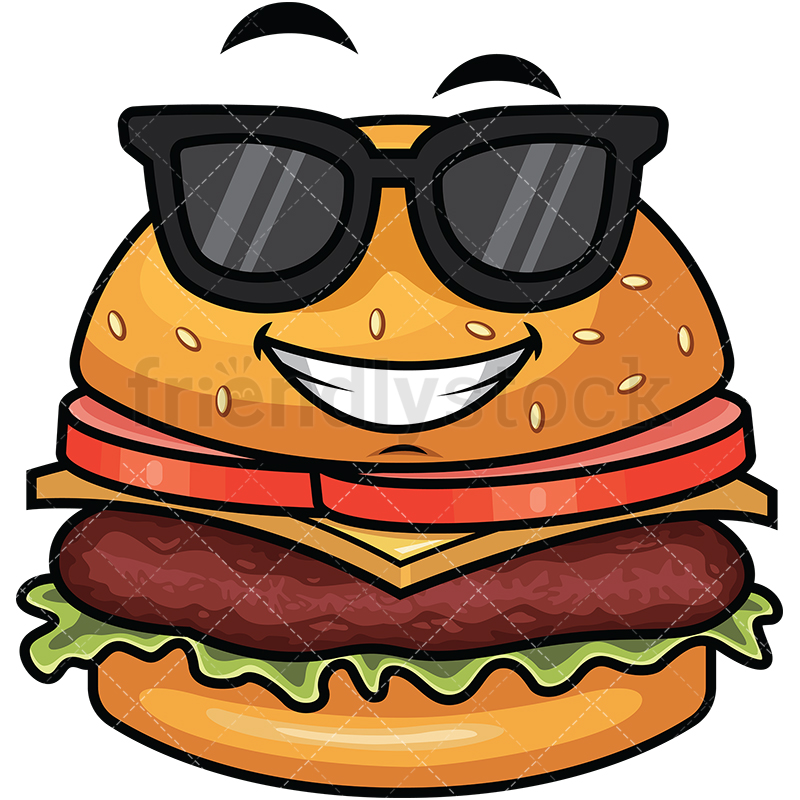 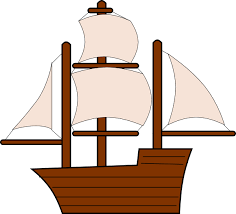 'Die Hamburgers' präsentieren die Hamburg Erfahrung:  Hamburger Schule und SchiffeDienstag, 16. April, 8:00 p.m. Modern Languages Building 1220 (Aud 1)Snacks und Konversation danach.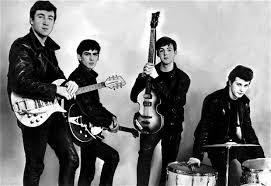 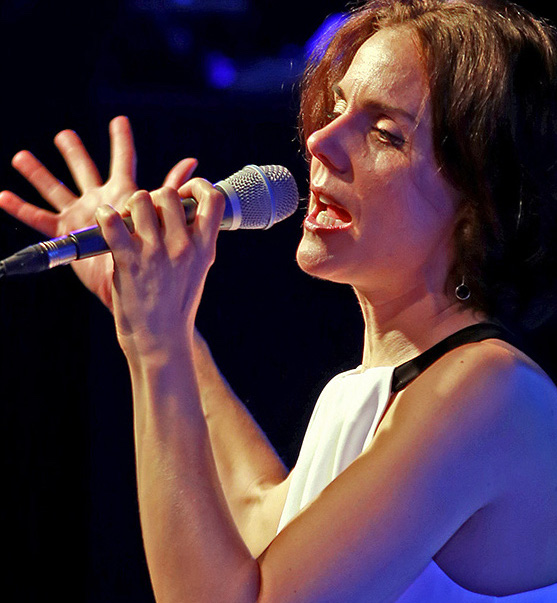 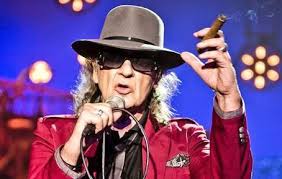 
	1.  Aber andererseits     							Die Sterne2.  Lass uns reden								Madsen3.  De Hamborger Veermaster						Altes Seemannslied4.  Alles auf einmal								Selig5. Hilf, Komm gib mir deine Hand, Sie kommt nicht mehr                  Beatles in Hamburg Medley6.  Vergebliches Ständchen						Brahms
7.  Neuer Morgen								Blumfeld8.  Flammende Rosen, Zierde der Erden					Händel  9.  Cello 									Udo Lindenberg10. Tanz mit mir (Haifischpolka)						Anna Depenbusch